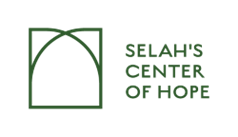 204 S. Macomb St. Suite #5 Monroe, Mi. 48161(734) 244-5123July 2020 - 3rd Quarter NewsletterMonroe’s very own Maternity Home! Mission Statement:Selah’s Center of Hope serves women and men who find themselves in an unexpected pregnancy situation by creating sustainability using Christ-centered holistic programs. Through these programs and our partnerships, our goal is to put a stop to generational poverty and to preserve life. About Us:Selah’s Center of Hope assists men and women in removing the obstacles they face so they can build a strong family. Selah’s Center offers life skills training, educational classes, and mentorship. Selah’s Center of Hope also offers a maternity home, called Hope House. Hope House offers a safe place for women to sort through their options and achieve their goals for a bright future. All services are free. Selah’s Center and Hope House creates a safe, nurturing, and stable environment for our clients. The programs have been developed to help individuals and our community’s health, socially and physically. Improving the community’s well-being, by helping individuals and families reach their fullest potential is why Selah’s Center of Hope was created. Selah’s Center of Hope vision is to help mothers & fathers with stable, safe, and nurturing living arrangements, education, and health so that they can pass on better social, environment and economical health to their children. On completion of the programs we will have given each client access to every opportunity they will need to become self-sufficient, successful families of Monroe County.Please help us in celebrating the delivery of our newest resident at theHope House! Introducing: Greyson 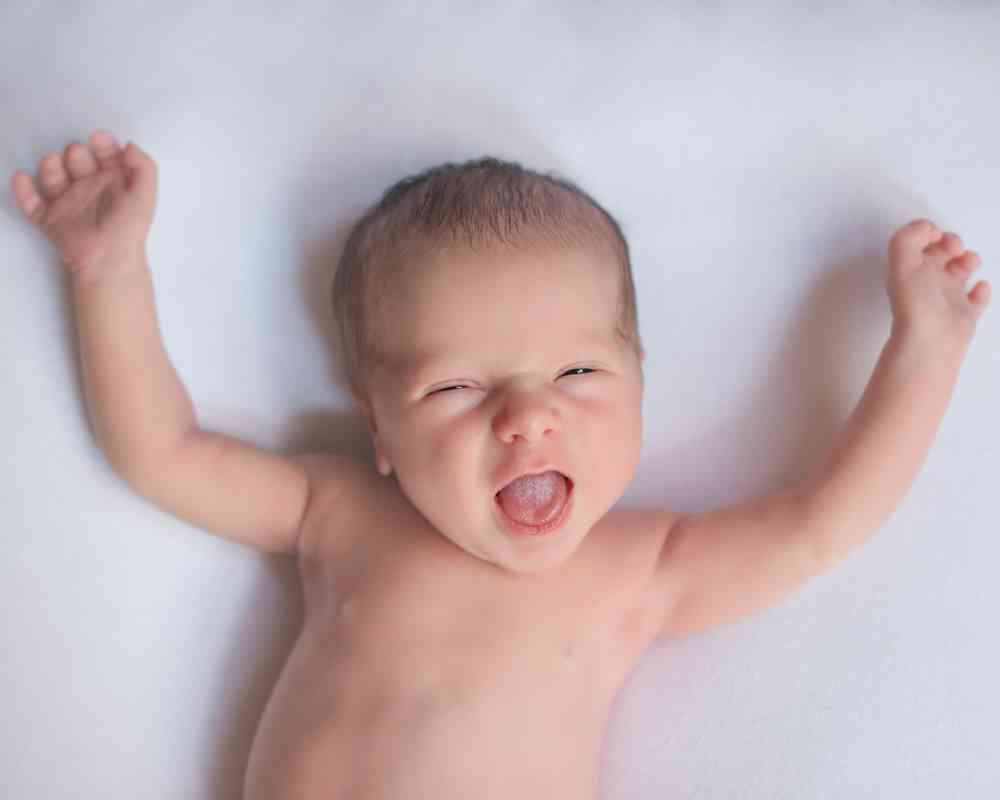 June 2020We are so blessed to be a part of this new life. Greyson lights up our days and he reminds us as to why this mission is so important.____________________________________________________________________We would like to welcome Pastor Richard Deitering to our staff. Pastor Deitering will mentor and counsel our male clients. Helping men to understand their rights during the pregnancy & their duty in building healthy relationships with their children.We have also partnered with the Pregnancy Center of Greater Toledo/The Haven to offer post abortion grief counseling to women and men!___________________________________________________________________To continue this vital mission of offering housing and educational courses, helping to end the cycle of poverty, we need the support of our community. Special Thanks to:Gary VajcnerDona LatendresseRepresentative Joe & Peg BellinoMary HarrasKeith MasserantDTE/Community Foundation2:42 Community Church Newport Community ChurchIHM Living Hope CentersFamily and Friends who have supported us financially and prayerfullyOur Current Needs:Prayers for Guidance & God’s discernmentFinancial Support (food, housing & utilities)Gift cards: Amazon/Kroger/MeijerDiapers Newborn / size 1****You can find the link to our Amazon Wish list on our Facebook page****______________________________________________________________________Our team is full of compassionate professionals who have a heart of service for our community’s families. Want to join our team?We need loving Volunteers for the following positions: Virtual Client AdvocateRespite Home Care Giver(s)______________________________________________________________________Interested in learning more about our Center or Maternity Home programs?  contact our CEO, Kara Dowler to learn more: kara@selahscenter.org or via phone @ (734) 244-5123 Up Coming Events: “Kool-Aide & Kanvas” Get ready to be amazed by your child’s artistic talents!! Keep checking in on our Facebook page for upcoming details of this event and other Fund-Raising ideas and events. 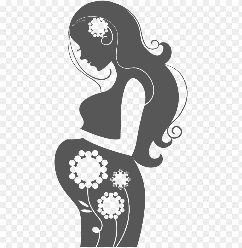 YOUR DONATIONS HELP FOSTER HOPE!!     During these uncertain times we now face, fear creates a spike in abortions among women facing unexpected pregnancies. We need your help to provide help and hope to these women,  men and their children!     Selah’s Center of Hope is on the front lines helping women, men, & children right now in Michigan by providing free pregnancy tests, mentorship, online and one on one classes, and housing – all in the name of Jesus.Prayerfully consider giving today. Financial SupportSelah’s Center of Hope is a Non-profit 501(C)(3) All donations are Tax deductibleGift From: ____________________________________enclosed Amount: ______________________________________204 S Macomb St Suite #5 Monroe, Mi. 48161Newsletter/Envelopes/Stamps all privately funded                                             